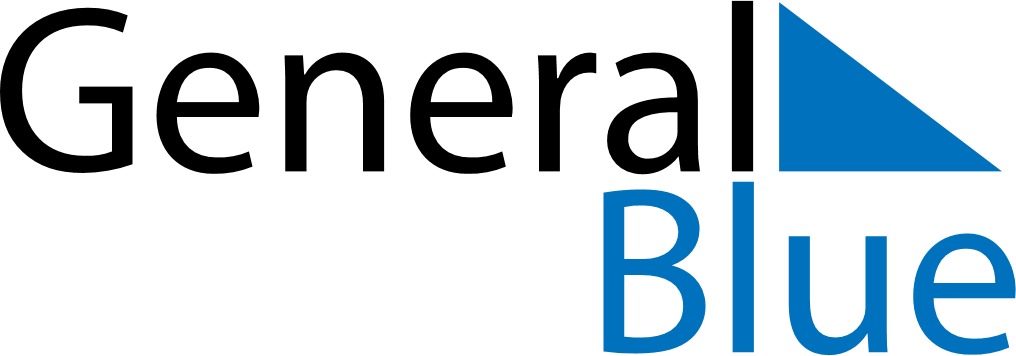 August 2028August 2028August 2028August 2028GabonGabonGabonMondayTuesdayWednesdayThursdayFridaySaturdaySaturdaySunday123455678910111212131415161718191920AssumptionIndependence Day212223242526262728293031